Disediakan oleh :								Disemak oleh:………………………………………..						…………………………….............( Nama :                                      )						( Nama :                                     ) Setiausaha/ Pengarah Program						 Penasihat ProgramSILA LAMPIRKANAtucara program									Lampiran 1Laporan bergambar									Lampiran 2Senarai kehadiran dan tetamu kehormat							Lampiran 3Bukti liputan media seperti keratan akhbar, cetakan media elektronik dan sebaginya		Lampiran 4Borang Penilaian Aktiviti Pelajar – L1 – HEP/PKP/20 (Pindaan 2013)				Lampiran 5Hardcopy – Templet analisa laporan S1, S2 dan S3						Lampiran 6Softcopy dalam bentuk CD untuk semua data laporan					Lampiran 7Nota :	Laporan hendaklah dikemukakan kepada Unit Pentadbiran HEP oleh jawatankuasa penganjur selewat-lewatnya 14 hari (2 minggu selepas aktiviti tamat)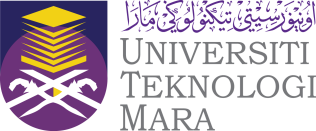 MAKLUMAT AKTIVITIMAKLUMAT AKTIVITIMAKLUMAT AKTIVITIMAKLUMAT AKTIVITIMAKLUMAT AKTIVITIMAKLUMAT AKTIVITIMAKLUMAT AKTIVITIMAKLUMAT AKTIVITIMAKLUMAT AKTIVITIMAKLUMAT AKTIVITIMAKLUMAT AKTIVITITARIKH LAPORAN DITERIMA NAMA PERSATUAN:     NAMA PERSATUAN:     NAMA PERSATUAN:     NAMA PERSATUAN:     NAMA AKTIVITIPERINGKAT PENGANJURAN(Sila tandakan SATU yang mana berkenaan)ANTARABANGSA             KEBANGSAANNEGERIDAERAHANTARABANGSA             KEBANGSAANNEGERIDAERAHANTARABANGSA             KEBANGSAANNEGERIDAERAHANTARABANGSA             KEBANGSAANNEGERIDAERAHANTARABANGSA             KEBANGSAANNEGERIDAERAHUNIVERSITIFAKULTIPERSATUAN / KELABKOLEJ KEDIAMANUNIVERSITIFAKULTIPERSATUAN / KELABKOLEJ KEDIAMANUNIVERSITIFAKULTIPERSATUAN / KELABKOLEJ KEDIAMANUNIVERSITIFAKULTIPERSATUAN / KELABKOLEJ KEDIAMANUNIVERSITIFAKULTIPERSATUAN / KELABKOLEJ KEDIAMANKATEGORI AKTIVITI(Sila tandakan SATU yang mana berkenaan)AKADEMIK/ILMIAH             KEBUDAYAAN / WARISANKEROHANIANKESUKARELAWANKEUSAHAWANANAKADEMIK/ILMIAH             KEBUDAYAAN / WARISANKEROHANIANKESUKARELAWANKEUSAHAWANANAKADEMIK/ILMIAH             KEBUDAYAAN / WARISANKEROHANIANKESUKARELAWANKEUSAHAWANANAKADEMIK/ILMIAH             KEBUDAYAAN / WARISANKEROHANIANKESUKARELAWANKEUSAHAWANANAKADEMIK/ILMIAH             KEBUDAYAAN / WARISANKEROHANIANKESUKARELAWANKEUSAHAWANANPENGUCAPAN AWAMSAINS, TEKNOLOGI & INOVASISUKAN & REKREASIWACANA INTELEKPENGUCAPAN AWAMSAINS, TEKNOLOGI & INOVASISUKAN & REKREASIWACANA INTELEKPENGUCAPAN AWAMSAINS, TEKNOLOGI & INOVASISUKAN & REKREASIWACANA INTELEKPENGUCAPAN AWAMSAINS, TEKNOLOGI & INOVASISUKAN & REKREASIWACANA INTELEKPENGUCAPAN AWAMSAINS, TEKNOLOGI & INOVASISUKAN & REKREASIWACANA INTELEKANJURAN BERSAMA(Sila Nyatakan Jika Ada)NAMA PENASIHAT PROGRAMNAMA PENGARAH PROGRAMNOMBOR KAD PELAJARNOMBOR KAD PELAJARNOMBOR KAD PELAJARNOMBOR KAD PELAJARTEMPAT AKTIVITITARIKH AKTIVITI DARI : DARI : DARI : MASA AKTIVITIMASA AKTIVITIMASA AKTIVITIMASA AKTIVITIMASA AKTIVITIDARI : DARI : TARIKH AKTIVITI HINGGA : HINGGA : HINGGA : MASA AKTIVITIMASA AKTIVITIMASA AKTIVITIMASA AKTIVITIMASA AKTIVITIHINGGA : HINGGA : BILANGAN PESERTAPELAJAR LELAKI : _______PELAJAR PEREMPUAN : _______PELAJAR PEREMPUAN : _______PELAJAR PEREMPUAN : _______PELAJAR PEREMPUAN : _______PELAJAR PEREMPUAN : _______PELAJAR PEREMPUAN : _______PELAJAR PEREMPUAN : _______PELAJAR PEREMPUAN : _______JUMLAH : _________BILANGAN PESERTAKOMUNITI LUAR YANG TERLIBAT :(Sila Nyatakan Bilangan Jika Ada)KOMUNITI LUAR YANG TERLIBAT :(Sila Nyatakan Bilangan Jika Ada)KOMUNITI LUAR YANG TERLIBAT :(Sila Nyatakan Bilangan Jika Ada)KOMUNITI LUAR YANG TERLIBAT :(Sila Nyatakan Bilangan Jika Ada)KOMUNITI LUAR YANG TERLIBAT :(Sila Nyatakan Bilangan Jika Ada)KOMUNITI LUAR YANG TERLIBAT :(Sila Nyatakan Bilangan Jika Ada)KOMUNITI LUAR YANG TERLIBAT :(Sila Nyatakan Bilangan Jika Ada)KOMUNITI LUAR YANG TERLIBAT :(Sila Nyatakan Bilangan Jika Ada)KOMUNITI LUAR YANG TERLIBAT :(Sila Nyatakan Bilangan Jika Ada)KOMUNITI LUAR YANG TERLIBAT :(Sila Nyatakan Bilangan Jika Ada)PERASMI/JEMPUTAN/VVIP/VIP(Nama dan Jawatan)SENARAI JAWATANKUASANAMA & NO KAD PELAJARJAWATANKUASASENARAI JAWATANKUASASENARAI JAWATANKUASASENARAI JAWATANKUASASENARAI JAWATANKUASASENARAI JAWATANKUASASENARAI JAWATANKUASASENARAI JAWATANKUASASENARAI JAWATANKUASASENARAI JAWATANKUASASENARAI JAWATANKUASASENARAI JAWATANKUASASENARAI JAWATANKUASASENARAI JAWATANKUASASENARAI JAWATANKUASASENARAI JAWATANKUASASENARAI JAWATANKUASASENARAI JAWATANKUASASENARAI JAWATANKUASASENARAI RAKAN KOLABORASINAMA RAKAN KOLABORASIPERANAN DALAM AKTIVITISENARAI RAKAN KOLABORASISENARAI RAKAN KOLABORASISENARAI RAKAN KOLABORASISENARAI RAKAN KOLABORASISENARAI RAKAN KOLABORASIMATLAMAT DAN PENGISIAN AKTIVITIMATLAMAT DAN PENGISIAN AKTIVITIMATLAMAT DAN PENGISIAN AKTIVITIMATLAMAT DAN PENGISIAN AKTIVITIMATLAMAT DAN PENGISIAN AKTIVITIMATLAMAT DAN PENGISIAN AKTIVITIMATLAMAT DAN PENGISIAN AKTIVITIMATLAMAT DAN PENGISIAN AKTIVITIMATLAMAT DAN PENGISIAN AKTIVITIOBJEKTIF AKTIVITIOBJEKTIF AKTIVITIOBJEKTIF AKTIVITI1.1.1.1.1.1.OBJEKTIF AKTIVITIOBJEKTIF AKTIVITIOBJEKTIF AKTIVITI2.2.2.2.2.2.OBJEKTIF AKTIVITIOBJEKTIF AKTIVITIOBJEKTIF AKTIVITI3.3.3.3.3.3.OBJEKTIF AKTIVITIOBJEKTIF AKTIVITIOBJEKTIF AKTIVITI4.4.4.4.4.4.OBJEKTIF AKTIVITIOBJEKTIF AKTIVITIOBJEKTIF AKTIVITI5.5.5.5.5.5.SENARAI AKTIVITI(Beserta penerangan)SENARAI AKTIVITI(Beserta penerangan)SENARAI AKTIVITI(Beserta penerangan)1.1.1.1.1.1.SENARAI AKTIVITI(Beserta penerangan)SENARAI AKTIVITI(Beserta penerangan)SENARAI AKTIVITI(Beserta penerangan)2.2.2.2.2.2.SENARAI AKTIVITI(Beserta penerangan)SENARAI AKTIVITI(Beserta penerangan)SENARAI AKTIVITI(Beserta penerangan)3.3.3.3.3.3.SENARAI AKTIVITI(Beserta penerangan)SENARAI AKTIVITI(Beserta penerangan)SENARAI AKTIVITI(Beserta penerangan)4.4.4.4.4.4.SENARAI AKTIVITI(Beserta penerangan)SENARAI AKTIVITI(Beserta penerangan)SENARAI AKTIVITI(Beserta penerangan)5.5.5.5.5.5.IMPAK AKTIVITI(Sila Senaraikan Sekurang-kurangnya 3 Impak Utama Pembelajaran Daripada Penganjuran Aktiviti)IMPAK AKTIVITI(Sila Senaraikan Sekurang-kurangnya 3 Impak Utama Pembelajaran Daripada Penganjuran Aktiviti)IMPAK AKTIVITI(Sila Senaraikan Sekurang-kurangnya 3 Impak Utama Pembelajaran Daripada Penganjuran Aktiviti)IMPAK AKTIVITI(Sila Senaraikan Sekurang-kurangnya 3 Impak Utama Pembelajaran Daripada Penganjuran Aktiviti)IMPAK AKTIVITI(Sila Senaraikan Sekurang-kurangnya 3 Impak Utama Pembelajaran Daripada Penganjuran Aktiviti)IMPAK AKTIVITI(Sila Senaraikan Sekurang-kurangnya 3 Impak Utama Pembelajaran Daripada Penganjuran Aktiviti)IMPAK AKTIVITI(Sila Senaraikan Sekurang-kurangnya 3 Impak Utama Pembelajaran Daripada Penganjuran Aktiviti)IMPAK AKTIVITI(Sila Senaraikan Sekurang-kurangnya 3 Impak Utama Pembelajaran Daripada Penganjuran Aktiviti)IMPAK AKTIVITI(Sila Senaraikan Sekurang-kurangnya 3 Impak Utama Pembelajaran Daripada Penganjuran Aktiviti)KEPADA PELAJARKEPADA PELAJARKEPADA PELAJAR______________________________________________________________________________________________________________________________________________________________________________________________________________________________________________________________________________________________________________________________________________________________________________________________________________________________________________________________________________________________________________________________________________________________________________________________________________________________________________________________________________________________________________________________________________________________________________________________________________________________________________________________________________________________________________________________________________________________________________________________________________________________________________________________________________________________________________________________________________________________________________________________________________________________________________________________________________________________________________________________________________________________________________________________________________________________________________________________________________________________________________________________________________________________________________________________________________________________KEPADA UNIVERSITIKEPADA UNIVERSITIKEPADA UNIVERSITI______________________________________________________________________________________________________________________________________________________________________________________________________________________________________________________________________________________________________________________________________________________________________________________________________________________________________________________________________________________________________________________________________________________________________________________________________________________________________________________________________________________________________________________________________________________________________________________________________________________________________________________________________________________________________________________________________________________________________________________________________________________________________________________________________________________________________________________________________________________________________________________________________________________________________________________________________________________________________________________________________________________________________________________________________________________________________________________________________________________________________________________________________________________________________________________________________________________________KEPADA KOMUNITI / MASYARAKATKEPADA KOMUNITI / MASYARAKATKEPADA KOMUNITI / MASYARAKAT______________________________________________________________________________________________________________________________________________________________________________________________________________________________________________________________________________________________________________________________________________________________________________________________________________________________________________________________________________________________________________________________________________________________________________________________________________________________________________________________________________________________________________________________________________________________________________________________________________________________________________________________________________________________________________________________________________________________________________________________________________________________________________________________________________________________________________________________________________________________________________________________________________________________________________________________________________________________________________________________________________________________________________________________________________________________________________________________________________________________________________________________________________________________________________________________________________________________KEMAHIRAN INSANIAH YANG TERLIBAT(Sila Tandakan (x) Di Dalam Petak – Sila Rujuk Borang C Permohonan Kelulusan Aktiviti)KEMAHIRAN INSANIAH YANG TERLIBAT(Sila Tandakan (x) Di Dalam Petak – Sila Rujuk Borang C Permohonan Kelulusan Aktiviti)KEMAHIRAN INSANIAH YANG TERLIBAT(Sila Tandakan (x) Di Dalam Petak – Sila Rujuk Borang C Permohonan Kelulusan Aktiviti)KEMAHIRAN INSANIAH YANG TERLIBAT(Sila Tandakan (x) Di Dalam Petak – Sila Rujuk Borang C Permohonan Kelulusan Aktiviti)KEMAHIRAN INSANIAH YANG TERLIBAT(Sila Tandakan (x) Di Dalam Petak – Sila Rujuk Borang C Permohonan Kelulusan Aktiviti)KEMAHIRAN INSANIAH YANG TERLIBAT(Sila Tandakan (x) Di Dalam Petak – Sila Rujuk Borang C Permohonan Kelulusan Aktiviti)KEMAHIRAN INSANIAH YANG TERLIBAT(Sila Tandakan (x) Di Dalam Petak – Sila Rujuk Borang C Permohonan Kelulusan Aktiviti)KEMAHIRAN INSANIAH YANG TERLIBAT(Sila Tandakan (x) Di Dalam Petak – Sila Rujuk Borang C Permohonan Kelulusan Aktiviti)KEMAHIRAN INSANIAH YANG TERLIBAT(Sila Tandakan (x) Di Dalam Petak – Sila Rujuk Borang C Permohonan Kelulusan Aktiviti)Impak Aktiviti (Kategori)Kemahiran Berkomunikasi(KI1)Pemikiran Kritis dan Kemahiran Menyelesaikan Masalah(KI2)Pemikiran Kritis dan Kemahiran Menyelesaikan Masalah(KI2)Kemahiran Kerja Berpasukan(KI3)Pembelajaran Berterusan dan Pengurusan Maklumat(KI4)Kemahiran Keusahawanan(KI5)Etika dan Moral Profesional(KI6)Kemahiran Kepimpinan(KI7)Kepada PenganjurKepada PesertaPENILAIAN PROGRAM(Diisi oleh penganjur)PENILAIAN PROGRAM(Diisi oleh penganjur)PENILAIAN KEMAHIRAN INSANIAHRumusan daripada borang penilaian HEP-FA : Bahagian ISila lampirkan analisa Excel SI – Peserta dan Excel S2 – Penganjur       (Maksima 30 orang)________________________________________________________________________________________________________________________________________________________________________________________________________________________________________________________________________________________________________________________________________________________________________________________________________________________________________________________MAKLUMBALAS PENGANJURAN PROGRAMRumusan daripada borang penilaian HEP-FA : Bahagian II Sila lampirkan analisa Excel S3 – Peserta________________________________________________________________________________________________________________________________________________________________________________________________________________________________________________________________________________________________________________________________________________________________KEMAJUAN / MASALAHHuraian ringkas berkenaan kemajuan/masalah yang dihadapi semasa perlaksanaan programKelebihan/ kebaikan aktiviti________________________________________________________________________________________________________________________________________________________________________________Permasalahan yang timbul________________________________________________________________________________________________________________________________________________________________________________CADANGAN PENAMBAHBAIKAN AKTIVITIHuraian cadangan penambahbaikan________________________________________________________________________________________________________________________________________________________________________________________________________________________________________________________________________________________________________________________________________________________________PENILAIAN KEBERKESANAN AKTIVITI(Untuk diisi oleh Penasihat/Pegawai Pengiring)PENILAIAN KEBERKESANAN AKTIVITI(Untuk diisi oleh Penasihat/Pegawai Pengiring)PENILAIAN KEBERKESANAN AKTIVITI(Untuk diisi oleh Penasihat/Pegawai Pengiring)PENILAIAN KEBERKESANAN AKTIVITI(Untuk diisi oleh Penasihat/Pegawai Pengiring)PENILAIAN KEBERKESANAN AKTIVITI(Untuk diisi oleh Penasihat/Pegawai Pengiring)PENILAIAN KEBERKESANAN AKTIVITI(Untuk diisi oleh Penasihat/Pegawai Pengiring)KEHADIRAN TETAMU KEHORMATPengurusan Kanan UiTM/ Badan Profesional Pengurusan Tertinggi UiTMWakil Kementerian / ADUNMenteriPerdana MenteriPengurusan Kanan UiTM/ Badan Profesional Pengurusan Tertinggi UiTMWakil Kementerian / ADUNMenteriPerdana MenteriPengurusan Kanan UiTM/ Badan Profesional Pengurusan Tertinggi UiTMWakil Kementerian / ADUNMenteriPerdana MenteriPengurusan Kanan UiTM/ Badan Profesional Pengurusan Tertinggi UiTMWakil Kementerian / ADUNMenteriPerdana MenteriPengurusan Kanan UiTM/ Badan Profesional Pengurusan Tertinggi UiTMWakil Kementerian / ADUNMenteriPerdana MenteriLIPUTAN MEDIALiputan MediaBuletin Fakulti/ UniversitiArtikel Peringkat Professional/ KomersilMedia KebangsaanMedia AntarabangsaLiputan MediaBuletin Fakulti/ UniversitiArtikel Peringkat Professional/ KomersilMedia KebangsaanMedia AntarabangsaLiputan MediaBuletin Fakulti/ UniversitiArtikel Peringkat Professional/ KomersilMedia KebangsaanMedia AntarabangsaLiputan MediaBuletin Fakulti/ UniversitiArtikel Peringkat Professional/ KomersilMedia KebangsaanMedia AntarabangsaLiputan MediaBuletin Fakulti/ UniversitiArtikel Peringkat Professional/ KomersilMedia KebangsaanMedia AntarabangsaPENGLIBATAN PELAJAR (Berdasarkan bilangan peserta)Tidak mendapat sambutan (<10%Kurang mencapai sasaran (10 -49%)Hampir mencapai sasaran (=50%)Mencapai sasaran (100%)Melebihi sasaran (>100%)Tidak mendapat sambutan (<10%Kurang mencapai sasaran (10 -49%)Hampir mencapai sasaran (=50%)Mencapai sasaran (100%)Melebihi sasaran (>100%)Tidak mendapat sambutan (<10%Kurang mencapai sasaran (10 -49%)Hampir mencapai sasaran (=50%)Mencapai sasaran (100%)Melebihi sasaran (>100%)Tidak mendapat sambutan (<10%Kurang mencapai sasaran (10 -49%)Hampir mencapai sasaran (=50%)Mencapai sasaran (100%)Melebihi sasaran (>100%)Tidak mendapat sambutan (<10%Kurang mencapai sasaran (10 -49%)Hampir mencapai sasaran (=50%)Mencapai sasaran (100%)Melebihi sasaran (>100%)PENCAPAIAN KECEMERLANGAN(Senaraikan pengiktirafan/ anugerah yang diperolehi)Pingat-pingat :____________________________________________________________________Sijil                 : ___________________________________________________________________Hadiah            :___________________________________________________________________Lain- lain        : ___________________________________________________________________Pingat-pingat :____________________________________________________________________Sijil                 : ___________________________________________________________________Hadiah            :___________________________________________________________________Lain- lain        : ___________________________________________________________________Pingat-pingat :____________________________________________________________________Sijil                 : ___________________________________________________________________Hadiah            :___________________________________________________________________Lain- lain        : ___________________________________________________________________Pingat-pingat :____________________________________________________________________Sijil                 : ___________________________________________________________________Hadiah            :___________________________________________________________________Lain- lain        : ___________________________________________________________________Pingat-pingat :____________________________________________________________________Sijil                 : ___________________________________________________________________Hadiah            :___________________________________________________________________Lain- lain        : ___________________________________________________________________PENILAIAN MENYELURUH PROGRAM YANG DIIRINGIPENILAIAN MENYELURUH PROGRAM YANG DIIRINGIPENILAIAN MENYELURUH PROGRAM YANG DIIRINGIPENILAIAN MENYELURUH PROGRAM YANG DIIRINGIPENILAIAN MENYELURUH PROGRAM YANG DIIRINGIPENILAIAN MENYELURUH PROGRAM YANG DIIRINGIULASAN PEGAWAI PENGIRING/ PENASIHAT PROGRAM____________________________________________________________________________________________________________________________________________________________________________________________________________________________________________________________________________________________________________________________________________________________________________________________________________________________________________________________________________________________________________________________________________________________________________________________________________________________________________________________________________________________________________________________________________________________________________________________________________________________________________________________________________________________________________________________________________________________________________________________________________________________________________________________________________________________________________________________________________________________________________________________________________________________________________________________________________________________________________________________________________________________________________________________________________________________________________________________________________________________________________________________________________________________________________________________________________________________________________________________________________________________________________________________________________________________________________________________________________CADANGAN PENAMBAHBAIKAN AKTIVITI____________________________________________________________________________________________________________________________________________________________________________________________________________________________________________________________________________________________________________________________________________________________________________________________________________________________________________________________________________________________________________________________________________________________________________________________________________________________________________________________________________________________________________________________________________________________________________________________________________________________________________________________________________________________________________________________________________________________________________________________________________________________________________________________________________________________________________________________________________________________________________________________________________________________________________________________________________________________________________________________________________________________________________________________________________________________________________________________________________________________________________________________________________________________________________________________________________________________________________________________________________________________________________________________________________________________________________________________________________KOS PERLAKSANAAN AKTIVITIKOS PERLAKSANAAN AKTIVITIKOS PERLAKSANAAN AKTIVITIKOS PERLAKSANAAN AKTIVITIKOS PERLAKSANAAN AKTIVITIKOS PERLAKSANAAN AKTIVITIJENIS KOSJENIS KOSKELULUSAN HEP(RM)TAJAAN(RM)PENJANAAN PENDAPATAN (RM)PERBELANJAAN PROGRAM SEBENAR(RM)JUMLAH KESELURUHANJUMLAH KESELURUHANPENUTUPPENUTUPRumusan aktiviti keseluruhan____________________________________________________________________________________________________________________________________________________________________________________________________________________________________________________________________________________________________________________________________________________________Ucapan penghargaan____________________________________________________________________________________________________________________________________________________________________________________________________________________________________________________________________________________________________________________________________________________________